Артериальное давление зависит от возраста, пола, времени суток физической активности, стресса и других факторов. Оно зависит от работы сердца и от эластичности и тонуса кровеносных сосудов.

Первая цифра – максимальная – показывает, с какой силой кровь давит на стенки сосудов при максимальном сокращении сердца, вторая – минимальная – в момент покоя.

Величина артериального давления у взрослых не должна превышать 140/90 мм рт. ст.

Как показывают результаты исследований, с каждыми +10 мм рт. ст. увеличивается риск развития сердечно-сосудистых заболеваний на 30%.

У людей с повышенным давлением в 7 раз чаще развиваются нарушения мозгового кровообращения (инсульты), в 4 раза чаще –ишемическая болезнь сердца, в 2 раза чаще поражаются сосуды ног.

Длительная текущая
или тяжелая (160/100 мм рт. ст. и выше) артериальная гипертензия при отсутствии лечения на 50% повышает риск внезапной
смерти.

На этой неделе подробнее расскажем о профилактике повышения артериального давления, и почему простой контроль артериального давления позволит избежать развития серьезных заболеваний сердечно-сосудистой системы.

Читайте материалы на нашей странице и в официальном канале ведомства в Telegram: https://t.me/minzdrav63region.

#культурапрофилактики
#СамарскаяОбласть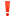 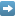 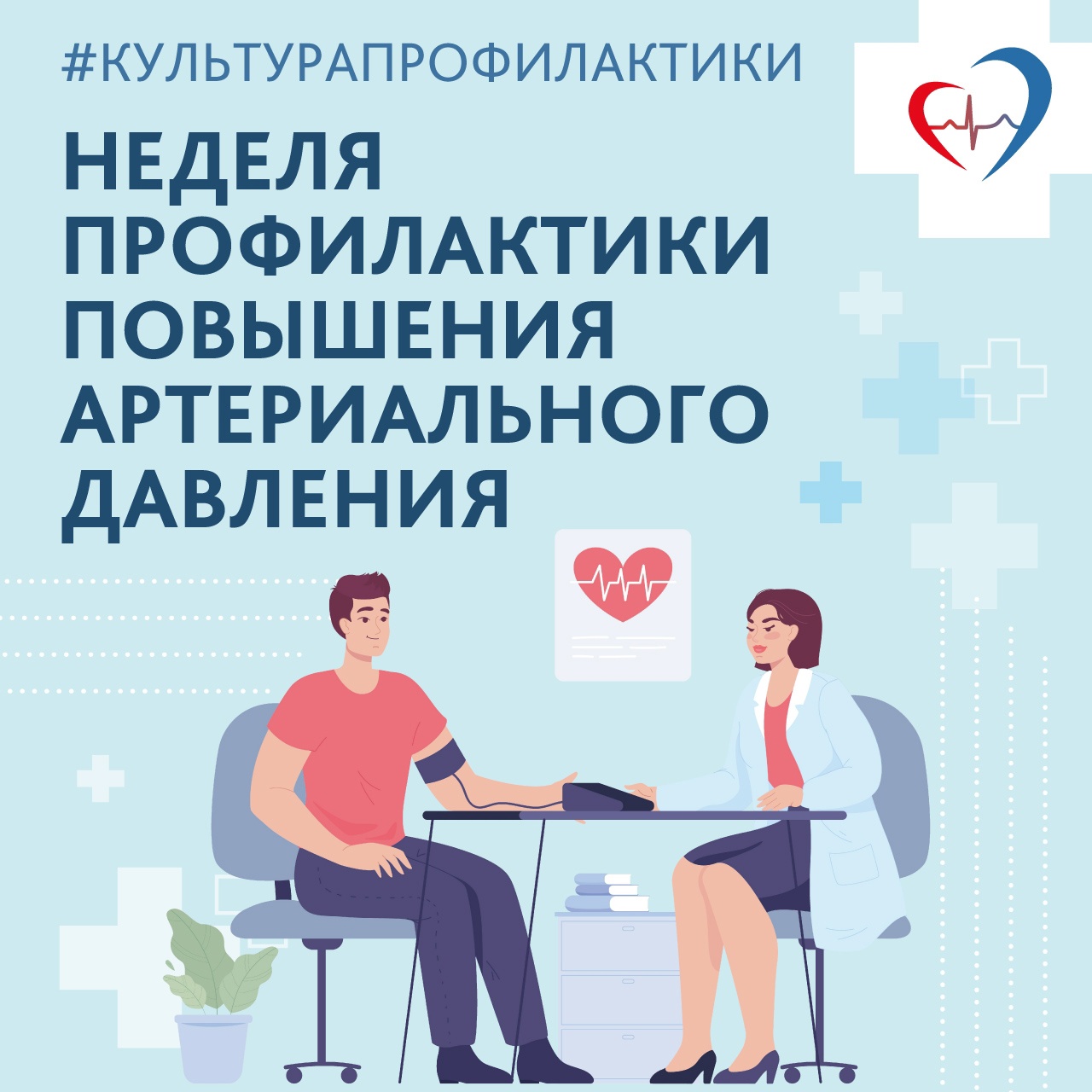 